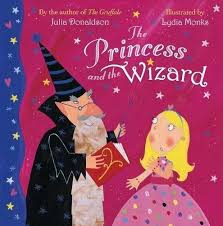     The Princess and the Wizard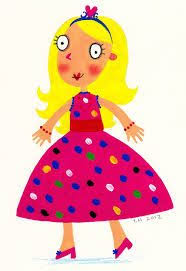 How many candles did Eliza have on her birthday cake?  Why?What did the wizard do to the party guests? How many times will Princess Eliza try to escape according to the Fairy Godmother?Where does the wizard live?What number did the wizard count to each time? What colour was she when she was the following; A fish? A chick? A grass hopper? A fox? A butterfly? A cat? A gull?How did the wizard find her each time? What happened when the wizards book fell into the moat? Where the party guests happy to see her? How do you know?    10. What did they all eat at the end?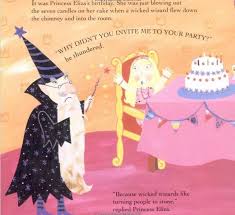 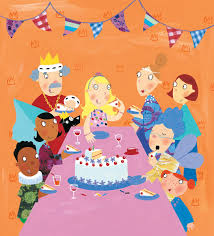 